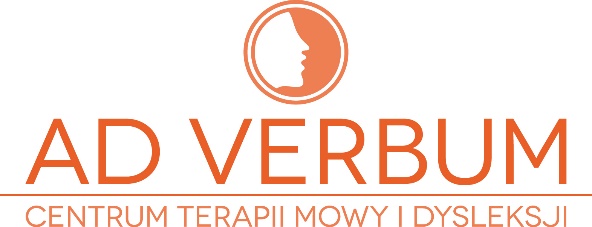 Poradnia Psychologiczno – PedagogicznaZGŁOSZENIE ŁEBA 2022
Ad Verbum Centrum Terapii Mowy i Dysleksji Sp. z o. o., ul Pileckiego 104 lok 1, 02-781 Warszawa, 
Bank Millenium S.A. 75 1160 2202 0000 0000 7120 0267OSOBA BIORĄCA UDZIAŁ W TERAPII 
Imię i nazwisko:Data urodzenia (wiek):PESEL: Adres zamieszkania:Imię i Nazwisko OPIEKUNA:
(jeżeli w terapii będzie uczestniczyć dziecko)Data urodzenia opiekuna:PESEL OPIEKUNA:Telefon kontaktowy:Adres e-mail:Pozostali uczestnicy 
(imię i nazwisko, wiek, nr PESEL):Przewidywany okres pobytu na turnusie osób towarzyszących:DIAGNOZA UCZESTNIKA:
(prosimy osoby, które posiadają dokumentację np. diagnoza logopedyczna, opinia o potrzebie wczesnego wspomagania, orzeczenie, o przepisanie diagnozy, lub dosłanie skanu dokumentów) Jeżeli życzą sobie Państwo fakturę na inne dane niż osoby robiącej przelew, prosimy podać:Dodatkowe informacje (niezbędne do przygotowania odpowiedniej terapii):Czy planują Państwo korzystać z dofinansowania z PFRONu? 
(TAK / NIE)